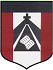 CLASE CORRESPONDIENTE AL DIA JUEVES 4 DE JUNIOEDUCACIÓN FISICA                                             PROFESOR MENTA ANDRÉSamenta@institutonsvallecba.edu.ar3° GRADO A y 4° GRADO BCONTENIDO A TRABAJAR: HABILIDADES MOTRICES: DESTREZAS (ROL ADELANTE- ROL ATRÁS, VERTICAL ROL, MEDIA LUNA Y RONDO)Continuamos con destrezas!!! En esta oportunidad practicamos las aprendidas la semana pasada, terminamos con vertical, vertical rol y comenzamos con media luna!!!ESPERO QUE LES RESULTE DIVERTIDO EL VIDEO!! https://drive.google.com/open?id=1aXwXGlH4jtq6O2kaa7EghrzwGxV531zaPor ahora no es necesario que me devuelvan las tareas. A finalizar este tema les pediré un pequeño videíto realizando las destrezas practicadas. Yo les avisare oportunamente.MUCHAS GRACIAS!! PROFE. ANDRÉS.